Eine Woche Berufliche Orientierung extra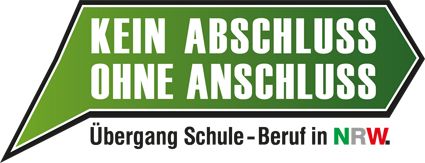 Ferienkurse für Schülerinnen und Schüler der kommenden Jahrgangsstufen 9 und 10in den Sommerferien 2020Anmeldeformular(bitte bis spätestens zum 01.07.2020 einsenden an fatma.coemert@bzb.deBei den Ferienkursen „Eine Woche berufliche Orientierung extra“ handelt es sich um ein
zusätzliches, freiwilliges Angebot der Landesinitiative „Kein Abschluss ohne Anschluss (KAoA)“. Im Rahmen der fünftägigen Kurse können Schülerinnen und Schüler der kommenden Klassen 9 und 10 praktische Erfahrungen in verschiedenen Berufsfeldern erwerben. Die Kurse finden in
außerschulischen, beruflichen Ausbildungs-/Lehrwerkstätten statt und werden von erfahrenen
Trägern der Berufsbildung und Beruflichen Orientierung ausgeführt.Das vorliegende Anmeldeformular betrifft folgenden Ferienkurs:Hiermit melde ich / melden wir unsere Tochter / unseren Sohn verbindlich zum diesem
Ferienkurs an:Titel: „Challenge Bauprojekt“Zeitraum: 06.07. – 10.07.2020Uhrzeiten: 08.30h bis 15.30h Durchführungsort: Bökendonk 15 – 17, 47809 KrefeldAusführender
Bildungsträger: Bildungszentren des BaugewerbesAnsprechpartner/in: Fatma CömertTel.: 02151 / 515521Name, Vorname:Geburts-datum:Geburts-datum:Sie / Er  besucht im Schuljahr 2020/2021 Klasse 9
 Klasse 10 Klasse 9
 Klasse 10der Schule:
(Name und Ort)Unsere Kontaktdaten:
(Name und Adresse)Telefon / E-Mail
für Rückfragen Telefon:E-Mail:E-Mail:Ort, DatumUnterschrift  der Eltern 